Детский  сад № 2 «Солнышко» филиал муниципального бюджетного дошкольного образовательного учреждения «Детский сад № 1 г. Пыталово»Сценарий фольклорного праздника «Звени задорная частушка»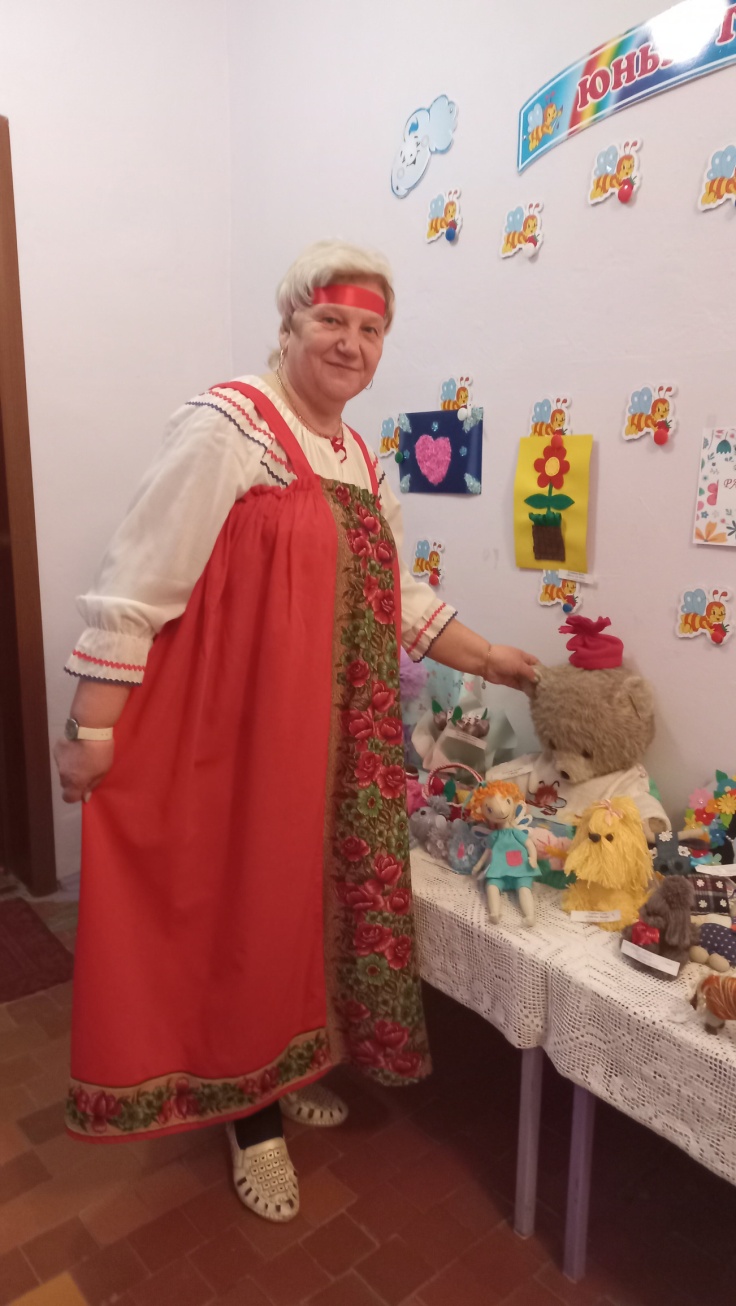 Музыкальный руководитель Детского сада №2 «Солнышко» филиала МБДОУ «Детский сад №1» Гаврилова Татьяна ОлеговнаКатегория: ВысшаяДомашний адрес: Псковская обл., г. Пыталово, ул. Шафранского, д. 6, кв. 23Контактный телефон: 89113729727 г. Пыталово 2023 г.Цель: приобщение детей к народному творчеству и русскому народному фольклору. 
Задачи:
- знакомить детей с различными жанрами устного народного творчества: частушками, песнями, потешками, народными играми;
- расширять знания детей о русских народных традициях;
- развивать музыкальные, танцевальные, певческие способности детей;
- приобщать детей к творческому самовыражению, свободному общению со сверстниками;
- воспитывать уважение к прошлому своего народа. 
Виды деятельности: коммуникативная, игровая, музыкальная.Участники: дети подготовительной группы, педагоги.Место проведения:  Горница.
Материалы и оборудование: русские народные костюмы, музыкальные инструменты (ложки деревянные, бубны), самовар, столы, скатерти и скамейки и лавки; ручные самотканные и вышивные изделия; музыкальный центр, диски с музыкой.Персонажи: Хозяюшка, бабка  ЁжкаХод мероприятия:Хозяюшка зазывает гостей в горницу.Хозяюшка: Мир вам, гости долгожданные,Что явились в добрый час.Встречу теплую, желаннуюМы готовили для вас.Хлебосольством да радушиемЗнаменит наш детский сад.Ото всех дверей, ото всех ворот,Приходи скорей, торопись народ!Под русскую народную мелодию в горницу входят дети в русских народных  костюмах и рассаживаются на лавки.Хозяюшка:В старые добрые времена был такой обычай у русских людей, они коротали вечера вместе. Устраивали посиделки, как говорится в русской пословице: «От скуки – бери дело в руки». Вот и мы с вами собрались на посиделки, попеть задорные частушки.А кто знает, что такое частушка? Дети: частушка это короткая русская народная веселая песенкаХозяюшка:Ну-ка дети не зевать,Частушки будем запевать!Выходят девочка и мальчик и вместе с Хозяюшкой поют частушкиХозяюшка:Выходи частушки петьБудем рядышком сидетьХорошо на улицеПосмеются курицыМальчик:Чтобы печка разгореласьНадо жару поддаватьЧтоб частушка лучше пеласьНадо пляской помогать!Хозяюшка:Кто сказал – частушки вродеВ наши дни уже не в моде,Да и дело разве в моде,Если любят их в народе!Девочка:У частушки есть начало,У частушки есть конец.Кто частушки наши слушалПрямо скажем – МОЛОДЕЦ!Хозяюшка:Задорно и весело получилось у нас, ну а мы продолжаем. Мальчики и девочки с  места поют шуточную  перекличку:Мальчики:Девочки – беляночкиГде вы набелилися?Девочки:Утрам мы коров доили Молоком умылися.Мальчики:Вы послушайте, девчатаНескладушки будем петь.На лугу свинья пасётсяВ банек парится медведь.Девочки:Говорят я боевая Боевая ну и что ж,Моя мама боеваяНу а я тогда в кого ж?Хозяюшка:Будем праздник продолжать, в интересную игру играть! Музыкальная игра «Если весело живется…»Дети рассаживаются на лавки. В это время под песню из мультфильма «Летучий корабль» «Частушки Бабок-Ёжек» входит, приплясывая Бабка Ёжка, и подпевает частушки.Хозяюшка:Здравствуй, Бабка Ёжка. Сестрицы твои хорошие частушки придумали. А у тебя свои есть?Бабка Ёжка: Конечно, есть! Вот, послушайте!Посмотрите на меняПисана – красавица.Что прическа, что походкаВсем ужасно нравится!Я диету соблюдаюУж не помню сколько лет,Мухоморы ем на завтрак,А поганки на обед.Вы послушайте мальчишки,Девчушки частушки будут петь.Только, чур, не обижаться Из-за шуток не реветь!Девочки с места поют шуточные частушки про мальчиков1-ая:   Попросили мы мальчишекПоказать нам грузовик.А мальчишки, как мартышкиПоказали нам язык.2-ая:  Саша парень ничегоТолько он кусается.Все собаки от негоНаутек бросаются!3-я:Всё, что Петя подбирает,Он в карман к себе пихает.Когда Петенька гуляет,У нас дворник отдыхает.4-ая:Не умеет есть Андрюша,Словно хрюшка чавкает.Пришел пёс его послушатьПод окошком чавкает.Все вместе:Мы пропели Вам частушкиХорошо ли, плохо ли,А теперь мы вас попросим,Чтобы нам похлопали!Бабка Ёжка:Ложки, бубны,Мы возьмем.Дружно петь, Играть начнем! Русская народная песня «Как у наших у ворот»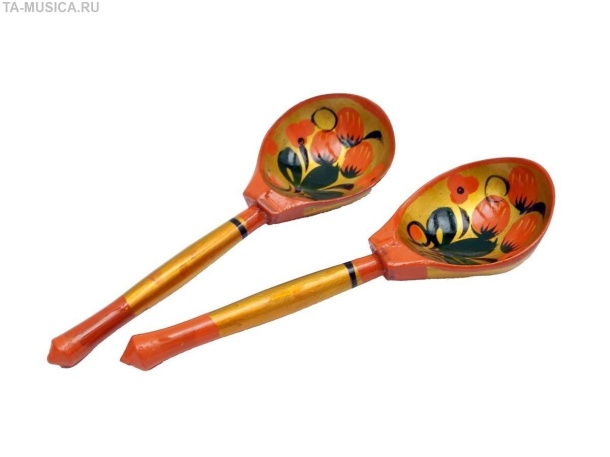 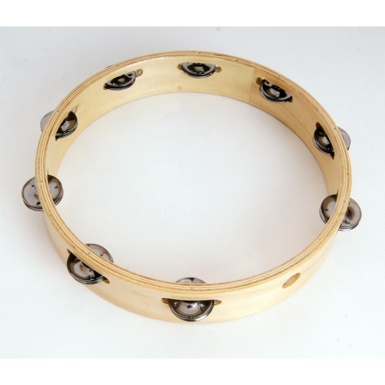 Воспитатель:На горе стоит телега,Слезы капают с души.Под горой стоит корова,Надевает сапоги.Рано утром вечеромПоздно на рассветеБабка ехала пешкомВ ситцевой карете.Дети все вместе:Мы Пыталовские детиМы нигде не пропадем.Если надо – мы станцуем,Если надо – мы споем!Игра «Круг кружочек»Воспитатель, Бабка Ёжка,  Хозяюшка:Хороши наши частушкиИ напев у них простой.На сегодня петь кончаем,Ставим точку с запятой!Хозяюшка угощает детей леденцами «Петушок  на палочке» 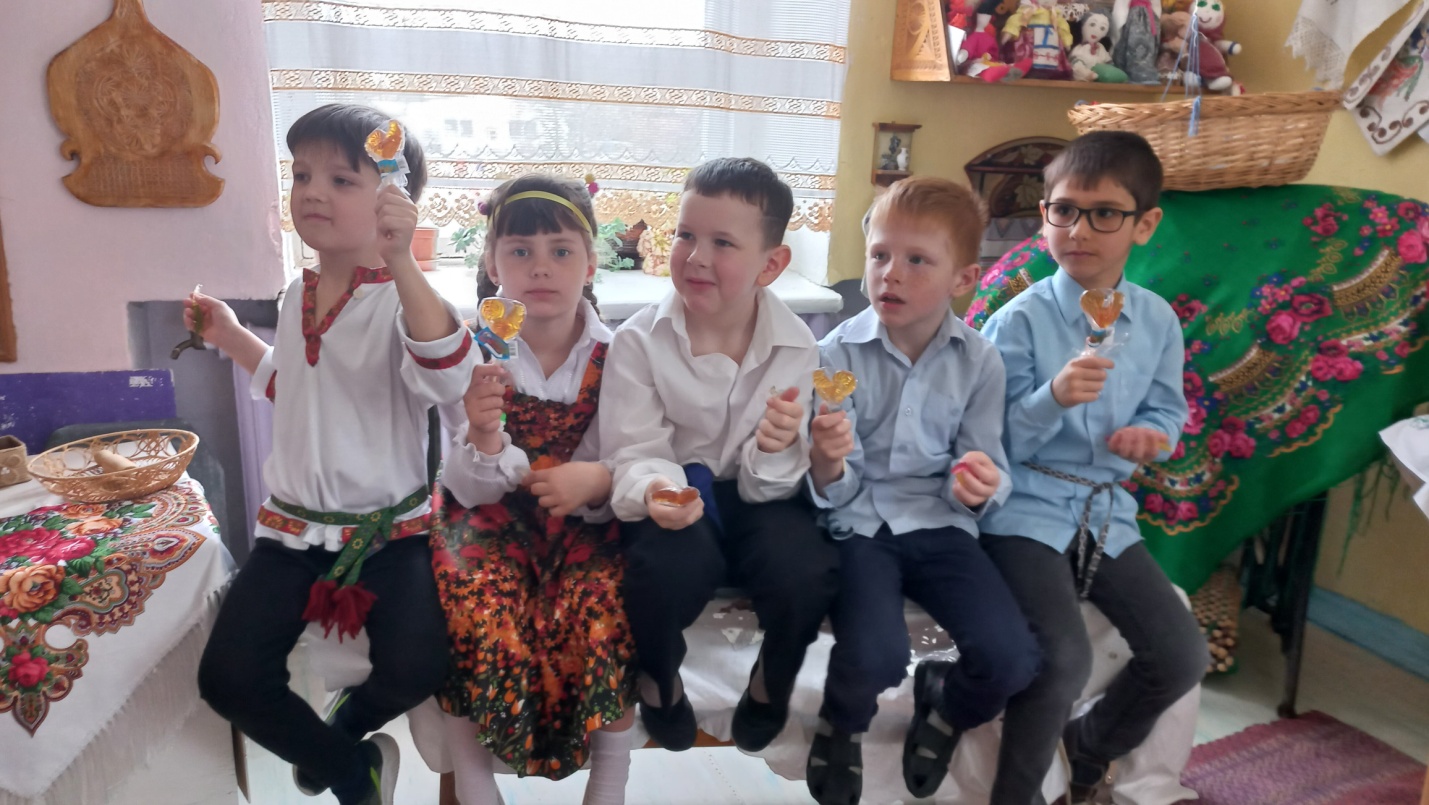 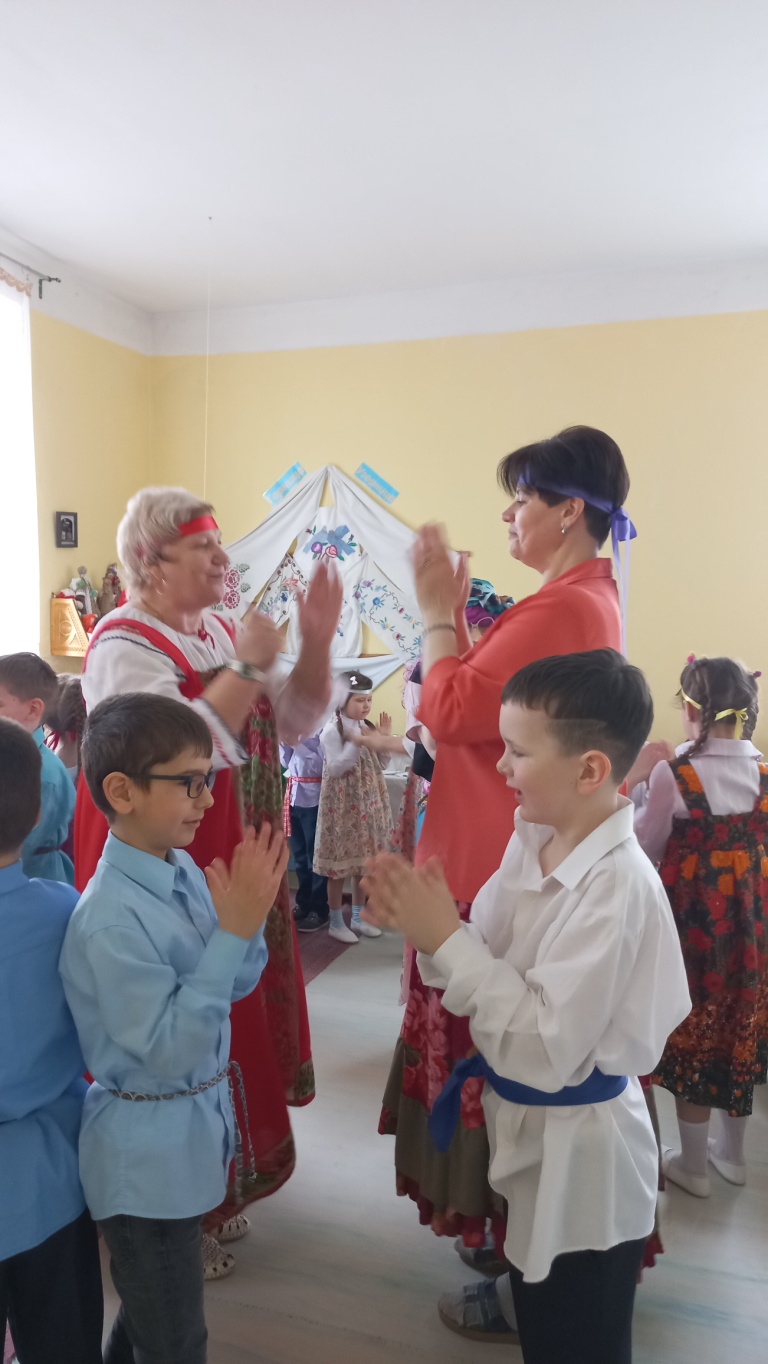 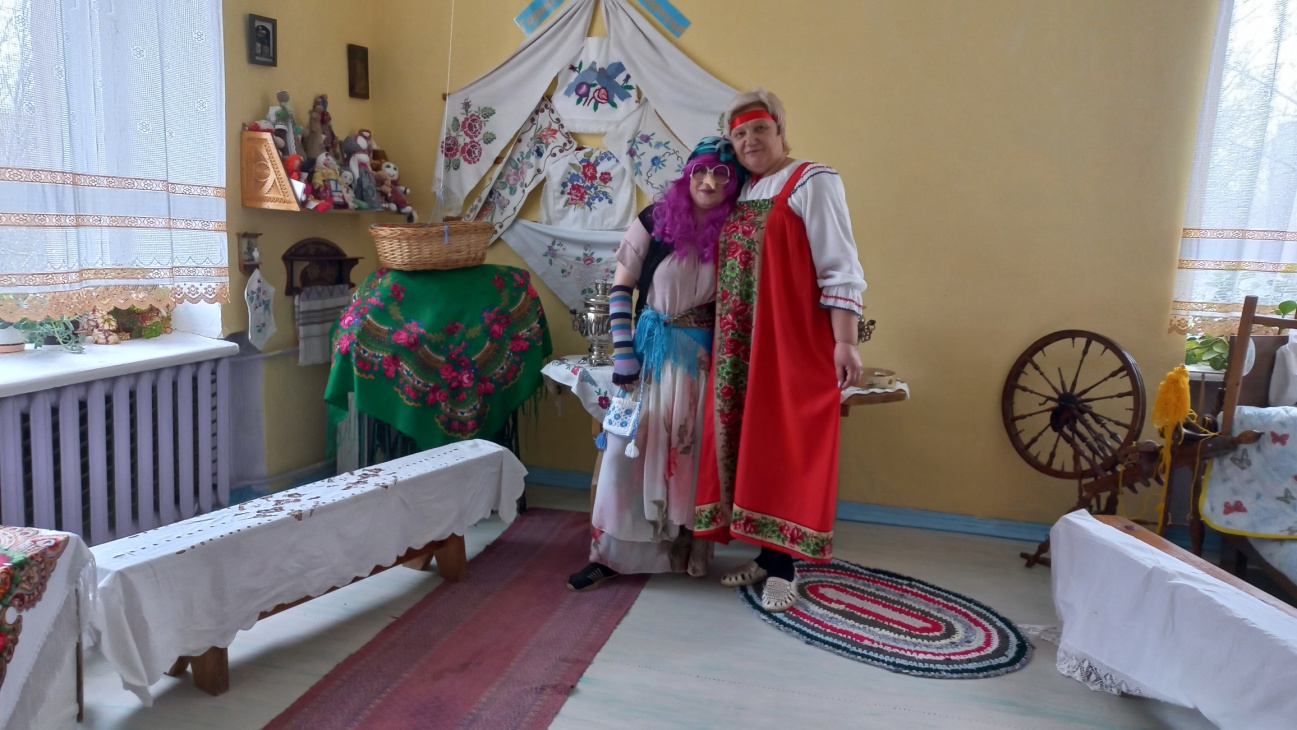 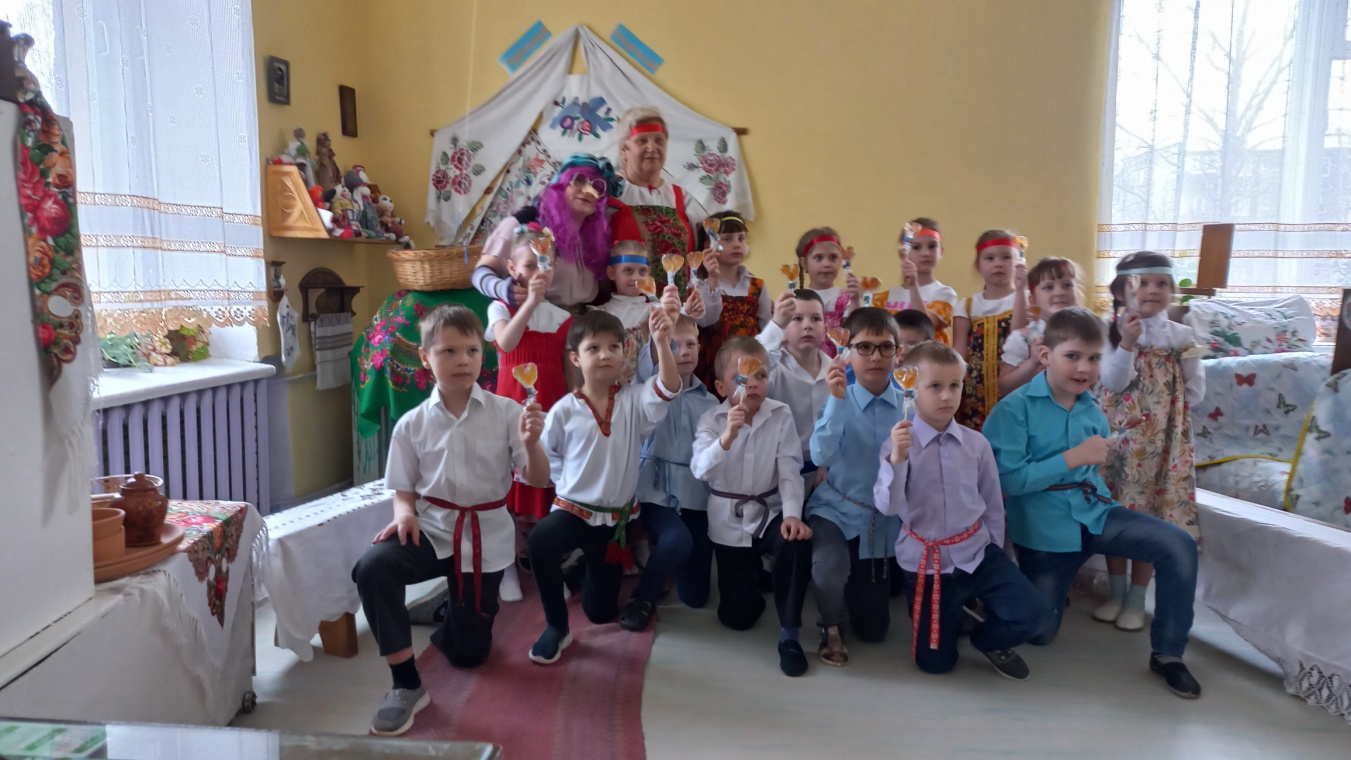 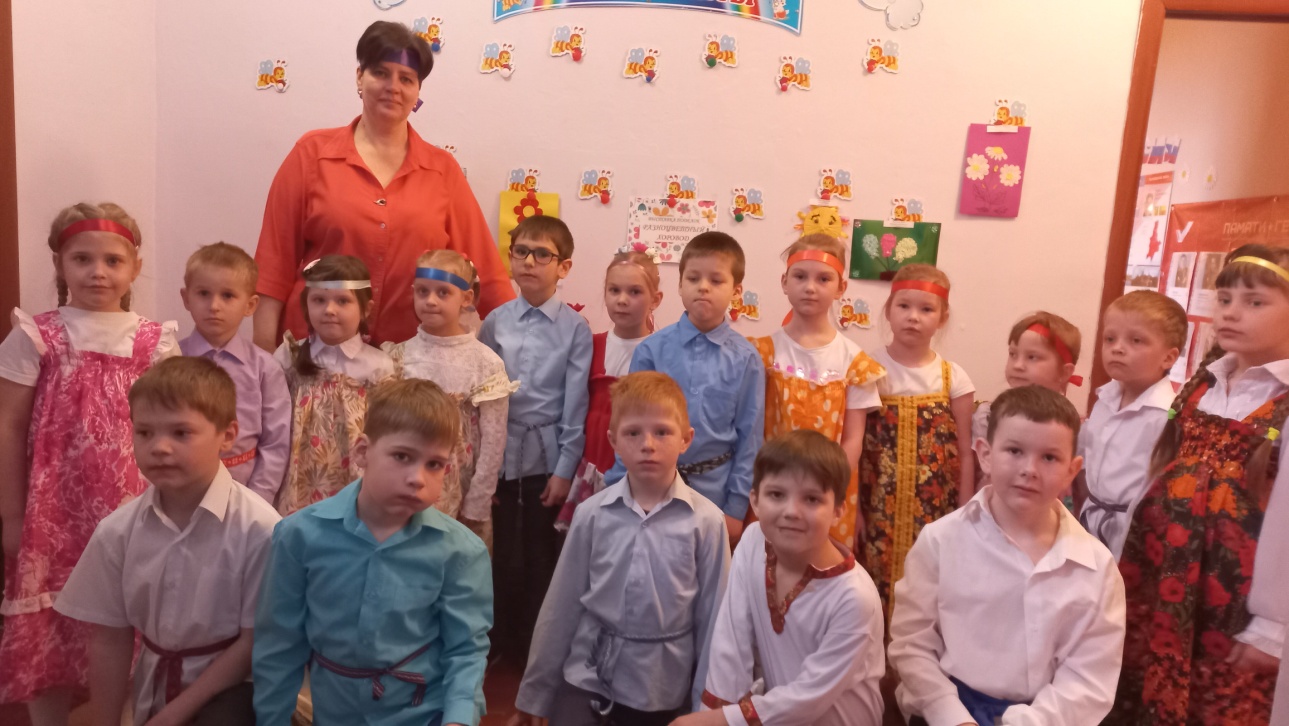 